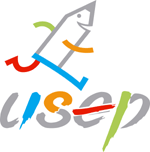 Fiche des scores de la classe ………Ecole ……………Calcule la moyenne de ta classe avec les fiches scores qui t’ont été remises puis retourne-moi cette fiche pour que je calcule les scores de notre école.Les défisLes scoresCycle 2Nombre d’enfants : Les scoresCycle 3Nombre d’enfants : Les scoresAdultesNombre d’adultes : Les résultatsTotal : ……Moyenne …..Total : ……Moyenne ……Total : ……Moyenne ……..